Кроссворд на викторину  по теме «Русские писатели» 2-А класс. 1.Она лето красное пропела.2. Фамилия писателя.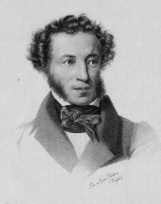 3. Фамилия писателя.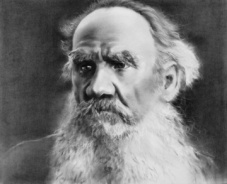    4. Он ловил неводом рыбу.5. Собаки хотели схватить его,
Но Вася упал животом на него
И закрыл от собак. Название произведения.6. Там чудеса; там . . . . . . . бродит,
русалка на ветвях сидит.7. С каким предметом всегда разговаривала царица из произведения «Сказка о мёртвой царевне и семи богатырях»?8. В отцовской шапке он ушёл в школу.9. Бразды пушистые взрывая,
    Летит . . . . . . . удалая.10. Вышел мужик, отогнал собак и сказал: «Куда ты, . . . . . . . ., один бежишь?»11. Кто тянул поклажу в воду?12. Были брат и сестра – Вася и . . . . .; у них была кошка.13.Он стал очень стар. Ноги у него не ходили, глаза не видели, уши не слышали. Кто это?14. 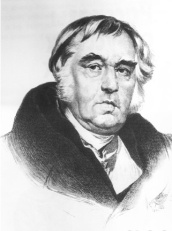 15. Вот север, тучи нагоняя,
    Дохнул, завыл – и вот сама
     Идёт  . . . . . . . . зима.Ответили на все вопросы? -  Молодцы! Поздравляю!